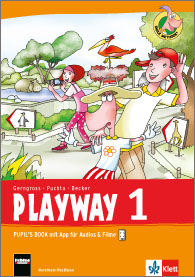 PLAYWAYPLAYWAYEnglischEnglischStoffverteilungsplan für Nordrhein-WestfalenStoffverteilungsplan für Nordrhein-WestfalenKlasse 1Schule:	fakultativLehrer: 	obligatorischKapitel/Themen-gebiet/Unter-richtsstundenKompetenzen LehrplanVerbindlicher Wortschatz, Phrasen und StrukturenKopiervorlagenWeitere MaterialienHelloThema: PB S. 2-5(4 Stunden)Sprachliche FertigkeitenEine Geschichte (I’m Max) von der DVD und von der CD verstehen.Ein Lied (What’s your name?) singen.Nach dem Namen fragen.Sich vorstellenBedeutung uns Aussprache der neuen Wörter lernen.Neue Wörter von der CD verstehen und dabei auf die entsprechenden Bilder im Buch zeigen.Farben nennen.Einen Chant (Give me red) rhythmis im Chor und einzeln mit Bildunterstützung sprechen. Bedeutung und Aussprache der neuen Wörter lernen.
Farben von der CD verstehen.Farben nennen. Zahlen von eins bis sechs verstehen und nennen.Rhythmische Zahlensequenzen sprechenZahlen und Farben von der CD verstehen.Wortschatz, Phrasen und StrukturenWortschatzwiederholung: ColoursWhat’s your name?; Hello to you; Hello, I’m (Laura).;What colour is it?; Yes; No; Give me red/yellow/green/blue/black/white; Here you are; Yeah, all right.;brown; My favourite colour is (green); What’s your favourite colour?;one; two; three; four; five; six; goKV 1KV 2DVD (Cartoon Story: I’m Max; 02:07)CD 1 Nr. 1-9Story Cards 1-7Picture Cards 1-13Sticker aus dem Anhang in der Mitte des Pupil’s BookSchoolThema: SchulePB S. 6-11(7 Stunden)Sprachliche FertigkeitenBedeutung und Aussprache der neuen Wörter lernen.Schulsachen nennen.Einen Chant (Baby Face!) von der CD verstehenEinen Chant rhythmisch im Chor und einzeln mit Bildunterstützung sprechen. Schulsachen nach Anweisung anmalen.Einfache Anweisungen geben und verstehen. Anweisungen einer Action Story (Stand up) verstehen.
Anweisungen von der CD verstehen und mit den Bildern im Buch verbinden.Einen Mr Matt Sketch (Hello) von der DVD verstehen. Minidialoge (Szenen aus dem Sketch) von der CD verstehen.Ein Lied (I’m Danny! I’m Daisy!) von der CD verstehen und singen.Dialoge von der CD verstehen.
Gegenstände benennen.Zahlen nach Anweisung anmalen.Einfache Anweisungen verstehen.
Schulgegenstände benennen.Einen einfachen Text verstehen.
Eine Zeichnung beschreiben.Wortschatz, Phrasen und StrukturenWortschatzwiederholung: Colours, Numbers 1-6, Schoolschoolbag, pencil; pencil case; scissors; glue stick; book; baby face; sit down;I’m (Danny); And I am Mister Matt; Oh, not! Stop saying that; You’re (Danny); OK; Hooray, hooray, hooray!;
There are (three) (pencil cases); Colour the number (six) (blue).;
My favourite colour is (green); What’s your favourite colour?; My pencil case is (black), (blue) and (red); There is a (yellow) (glue stick); There are (three) (blue) (pencils).;vorwiegend rezeptiv: There’s a (yellow) (book); There are (blue) (scissors);Stand up, Sit down, Listen; Open your book; Draw your face; Smile;
Hello! My name’s …; You can call me Mr Matt; OK? I’m Mr Matt!; Say, “Hello, Mr Matt!”; After three. One, two, three!;
Sorry?; Very good!; Nice to meet you; What’s your name?; Louder!; This is my boy/girl; Where are they? This way?; Here we are, Dad; My girl, Daisy.;The (pencil) and the (glue stick), please; Thank you.;Close your eyes; Breathe out; Now breathe in; Count with me; You can see a pencil case; What colour is it?; Is it (blue)?; Is it red or yellow?; Now open the pencil case; What’s in it?; What can you see?; Now count with me again, Open your eyes; Draw a picture of your pencil case. KV 3-5DVD (Mr Matt Sketch: Hello; 04:34)CD 1 Nr. 10-19Picture Cards 1-19Poster 1Bastelvorlage A aus dem Anhang des Teacher’s BookPetsThema: HaustierePB S. 12-17(6 Stunden)Sprachliche FertigkeitenBedeutung und Aussprache der neuen Wörter lernen.Bezeichnungen für Tiere nennen.Wörter von der CD verstehen.Ein Ratespiel durchführen.Logische Reihen vervollständigen und benennen.Tiere erraten.Die Bedeutung der Frage How many … are there? lernen. Anzahl der gefundenen Tiere in einem Suchbild nennen.Rhythmisches Sprechen: Plural-S.Eine Geschichte (The mouse) von der DVD, der CD und beim Erzählen durch die Lehrperson verstehen.Allmählich beim Erzählen mitsprechen.Minidialoge und evtl. ein Rollenspiel aufführen.Einfache Sätze von der CD verstehen und den entsprechenden Bildern im Buch zuordnen.
Ein Lied (Abracadabra) singen.Benennen, wie viele Tiere man sieht/hat.Aussagen über die Anzahl von Tieren machen.Angaben über Bilder im Buch machen und verstehen. Verstehen, wenn jemand über sich selbst und sein Haustier spricht.Wortschatz, Phrasen und StrukturenWortschatzwiederholung: School,  Pets, Numbers, Colourscat; dog; fish; hamster; mouse; rabbit; rat; seven; eight; Is it a (glue stick)?;Yes; No, sorry; (There is) one (mouse); (There are) (two) (dogs).;Let’s play; No, go away!; 
left; right; Look at me; I turn a (duck) into a (rat); Wow; Fantastic; frog; pink; purple;
I’ve got (five) (ducks); There are (four) (ducks); There is (one) (fish); Have you got (four) (ducks)?; 
Hi, I’m Max; I have got a (cat); This is my (cat); (Socks); Hello boys and girls, I’m (Socks), the (cat).vorwiegend rezeptiv: Hi, I’m (Helen); I’ve got (two dogs); How many … are there?; 
The mouse is (very) sad; The mouse goes away; Oh, I’m so sad; What can I do now?; Oh, what’s this?; Let’s go to the show; Wonderful; Abracadabra; Ladies and gentlemen, welcome to the show; Thank you very much; Super!; Hello, I’m Jenny and I’ from Brighton; Brighton is cool; She can talk; What pet have you got?KV 6-7DVD (Cartoon Story: The mouse; 4:24);(I about myself: Jenny - Pets; 00:48)CD 1 Nr. 20-25Story Cards 8-19Picture Cards 1-13, 20-32Poster 2Bastelvorlagen B aus dem Anhang des Teacher’s Book (S. 115-117)Sticker aus dem Anhang in der Mitte des Pupil’s BookShow what you can do (Units 1-3)PB S. 18(1 Stunde)Sprachliche FertigkeitenWichtige Wörter aus den Units 1-3 zu den Themenbereichen  Hello, School und Pets verstehen und verwenden. Wortschatz, Phrasen und StrukturenÜberprüfung der WortschatzkenntnisseCD 1 Nr. 26-27LösungsblätterBodyThema: KörperPB S. 20-27(9 Stunden)Sprachliche FertigkeitenBedeutung und Aussprache der neuen Wörter lernen.
Körperteile benennen.Einen Chant (Bend your knees) von der CD verstehen.
Einen Chant rhythmisch sprechen.Anweisungen einer Action Story (Wilbur) verstehen.
Anweisungen von der CD verstehen und mit den Bildern im Buch verbinden.Einen Sketch (Mr Matt keeps fit) von der DVD verstehen.
Minidialoge (Szenen aus dem Sketch) von der CD verstehen. Einfache Beschreibungen von der CD verstehen.Einfache Beschreibungen von der CD verstehen und diese zeichnerisch umsetzen.
Ein Monster mit einfachen Worten beschreiben.Eine Geschichte (The robot) von der DVD, der CD und beim Erzählen durch die Lehrperson verstehen.
Allmählich beim Erzählen mitsprechen.
Minidialoge und evtl. ein Rollenspiel aufführen. Einzelwortschatz benennen können.
Eine Anweisung verstehen und geben können. Einen Hörtext verstehen.Medienbildung: Filmkompetenz entwickeln
Darstellendes SpielWortschatz, Phrasen und StrukturenWortschatzwiederholung: Numbers 1-10; Body, Colours, School, Petsnine; ten; arm/s; ear/s; eye/s; finger/s; hair; hand/s; knee/s; leg/s; nose; toe/s; Bend your knees; Touch your toes/hair/chair/ears/nose; Clap your hands; Close your eyes.; 
orange; monster; 
Have you got …?; Yes (, I have); No (, I haven’t).; 
The (ears) are (blue); My monster has got …; Colour the (ears) (blue).; 
My favourite colour is (blue); What’s your favourite colour?; 
alien, spaceship; My alien has got …; My spaceship is …vorwiegend rezeptiv: Wilbur gets out of bed; Wilbur shakes his arms; He shakes his legs; He bends his knees; Wilbur is too tired; Poor dog!; 
Good morning, everyone!; Let’s go!; Bend your knees; Touch your toes; Shake your arms/fingers; Now jump; Stamp your feet; Stretch; Come on, lazy; Off the sofa and join in, too; Here we go; What are you doing?; Look!; I’ve got an idea; What?; Come with me; Look at this; This is great! Give it to me!; That’s good; Let’s do it again!; My back/shoulders/…; My goodness; What is it, Dad?; Where are we going?; To the doctor’s; What’s that?; Here you are, Dad; Very funny; Watch this; Next, please!; 
Let’s build a robot; Great idea; Where’s Max?; No idea; There’s his robot; Wow, it’s big; Max, where are you?; My name’s Bob; The robot can speak. I’m scared; Got you; We’ll get you, Max!; 
Close your eyes; Imagine a spaceship; The door opens; An alien comes out; What can you see?; What colour is the alien’s hair?; What colour are the alien’s eyes?; What about the arms and legs?; What colour are they?; Now open your eyes again; Draw a picture of your alien and the spaceship. KV 8-9DVD (Mr Matt Sketch; Mr Matt keeps fit, 04:18); (Cartoon Story: The robot; 02:36)CD 2 Nr. 1-10Story Cards 20-28Picture Cards 1-13, 28-29, 33-45Poster 3Sticker aus dem Anhang in der Mitte des Pupil’s BookFoodThema: EssenPB S. 28-33(6 Stunden)Sprachliche FertigkeitenBedeutung und Aussprache der neuen Wörter lernen.
Wörter von der CD verstehen. Nahrungsmittel im Spiel erraten.
Aussagen von der CD verstehen.
Aussagen über eigenen Vorlieben machen können.
Andere über deren Vorlieben befragen.
Minidialoge durchführen.Anweisungen einer Action Story (The spider) verstehen.
Anweisungen von der CD verstehen und mit den entsprechenden Bildern im Buch verbinden. Einen Sketch (What’s for breakfast?) von der DVD verstehen.
Minidialoge (Szenen aus dem Sketch) von der CD verstehen.
Einen Chant (Lots of spaghetti) rhythmisch sprechen.Einzelwörter aus dem Wortfeld Food and drinks benennen.
Einen „selbst verfassten“ Chant auswendig lernen und flüssig aufsagen.Verstehen, wenn jemand darüber spricht, was er/sie mag bzw. nicht mag. Wortschatz, Phrasen und StrukturenWortschatzwiederholung: Number 1-10, Food, Colourseleven; twelve; milk; pizza; cornflakes; spaghetti; cake; chips; chicken; apple; pear; cheese; banana; orange; 
I like …; What do you like?; 
eggs; smoothie; butter; plate; tea; toast; yoghurt; Lots of spaghetti/chicken on a big, big plate; with butter/ketchup and cheese/chips; Spaghetti/Chicken is great.; 
I like …; YummyVorwiegend rezeptiv: You’re hungry; Go into the kitchen; Take a plate of cheese; There’s a big spider on the cheese; Drop the plate; Run out of the kitchen.; 
We’re hungry; What’s for breakfast, Dad?; Dad, where’s our toast?; Just a minute; Sorry. No (toast); But Dad!; A smoothie?; Yes, please; Hey. Watch this!; No, Dad, please!; Don’t worry; No problem; There are two more eggs.;
Wow this basket is heavy; Look; What have we got here?; It smells; Dad loves cheese. I don’t; I love apples; Cornflakes for breakfast; Cornflakes with milk; Ah, look at this; My favourite food; Spaghetti and tomato sauce; I love it; And now you; What food do you like?KV 10-13DVD (Mr Matt Sketch: What’s for breakfast?; 06:13); (I about myself: Jenny - Food; 01:55)CD 2 Nr. 11-20Picture Cards 8-13, 28-29, 33-34, 46-63Poster 4AnimalsThema: TierePB S. 34-39(7 Stunden)Sprachliche FertigkeitenBedeutung und Aussprache der neuen Wörter lernen.
Bezeichnungen für Tiere nennen.
Einen Chant (Cake for the animals) von der CD verstehen.
Einen Chant rhythmisch sprechen.Eine Geschichte (The lion is ill) von der DVD, der CD und beim Erzählen durch die Lehrperson verstehen.
Allmählich beim Erzählen mitsprechen.Ein Lied singen (Listen to the animals).Einen Sketch (The thief) von der DVD verstehen.
Minidialoge (Szenen aus dem Sketch) von der CD verstehen.Eine einfache Geschichte verstehen.
Einfache Sätze den entsprechenden Bildern zuordnen. Tiere erraten.
Anzahl der gefundenen Tiere in einem Suchbild nennen.
Ein Bild mit einfachen Sätzen beschreiben.
Eine Anweisung verstehen und geben. Einen Hörtext verstehenWortschatz, Phrasen und StrukturenWortschatzwiederholung: Pets, Animals, Numbers, Colours
small; big; lion; hippo; snake; monkey; elephant, Is it the (lion)?; There is a big, big, big cake for the lion, the hippo and the snake; Now comes the monkey and eats the cake; ‘Oh, no’, say the lion, the hippo and the snake; Now comes the elephant, the monkey runs away; The lion and the hippo shout ‘Hooray!’
Listen to the elephant/hippo/monkey/snake; What a wonderful song; Come on, sing and dance with me!
There is (one lion); There are (three) (snakes).
My favourite colour is (green); What’s your favourite colour?vorwiegend rezeptiv: The lion is iss; The (elephant) wants to help; Listen to my music; Stop it, please; What’s this?; Thank you for the wonderful music.
Dad, can I have a banana/an orange/ some popcorn, please?; Here you are; Just a minute; It’s empty; That’s (very) strange; Let’s go; Back to the zoo!
Which animal is it?; Open your picnic basket; A monkey grabs it and climbs a tree; The monkey’s mum comes; She says: ‘Come down!’; The monkey comes down the tree; Have a picnic with your two friends, the monkeys; Number (two) is the same.
Max says …; What colour are your (snakes)?; How many (monkeys) are there?
Close your eyes; Imagine you can see a bed; It’s a big bed; There’s an animal in it; The animal is ill; What animal is it?; A (monkey)?; Or a (snake)?; Or is it a (cat) or a (dog)?; Now imagine another animal; It wants to help; Take your time; Then open your eyes and draw a picture.KV 14-16DVD (Cartoon Story: The lion is ill; 02:35);(Mr Matt Sketch: The thief; 04:36)CD 2 Nr. 21-28Story Cards 29-40Picture Cards 64-68Poster 5Sticker aus dem Anhang in der Mitte des Pupil’s BookShow what you can do (Units 4-6)PB S. 40(1 Stunde)Sprachliche FertigkeitenWichtige Wörter aus den Units 4-6 zu den Themenbereichen Body, Food und Animals verstehen und anwenden.Wortschatz, Phrasen und StrukturenÜberprüfung der WortschatzkenntnisseCD 2 Nr. 30-31LösungsblätterSpecial days:Thema: Freizeit und FesteEasterPB S. 42(1 Stunde)Mother’s Day PB. S 43(1 Stunde)Holidays PB S. 44(1 Stunde)EasterSprachliche FertigkeitenEinen Chant (Easter bunny) rhythmisch im Chor und in Gruppen aufsagen.
Den Chant von der CD hören und im Buch mitzeigen.
Das Aufsagen mimisch und gestisch begleiten. 
Landeskundliche Informationen durch die Erzählungen der Lehrperson verstehen. Mother’s Day Sprachliche FertigkeitenEinen Rhyme (I love you, Mum!) von der CD verstehen und aufsagen.
Informationen über den Muttertag in Großbritannien und den USA mithilfe von Bildern und den Erklärungen der Lehrperson verstehen. Holidays 
Sprachliche FertigkeitenEin Lied (Holiday Boogie) singen. Wortschatz, Phrasen und StrukturenEasterEaster bunny; eggs; Two long ears; four strong legs; hop; Bring us eggs; Please, don’t stop. Mother’s DayI like …; I love you, Mum; Yes, I do; Happy Mother’s Day to you. HolidaysWortschatzwiederholung: Body, Colours; School, Pets; Food, Animals, Number 1-12This is the holiday boogie, yeah!; Come on, boys/girls; Let’s have fun in the sun; Bye-bye, see you again. EasterCD 2 Nr. 32-34Bastelvorlage C aus dem Anhang des Teacher’s Book (S. 118)Mother’s DayCD 2 Nr. 35HolidaysCD 2 Nr. 36-37